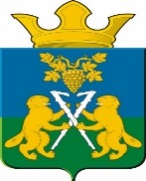                                                     АДМИНИСТРАЦИЯ  НИЦИНСКОГО СЕЛЬСКОГО ПОСЕЛЕНИЯСЛОБОДО-ТУРИНСКОГО МУНИЦИПАЛЬНОГО РАЙОНА СВЕРДЛОВСКОЙ ОБЛАСТИ                                 П О С Т А Н О В Л Е Н И Еот 14 сентября 2020 годас. Ницинское                                                                                         № 103О создании добровольной народной дружины на территории Ницинского сельского поселенияВо исполнение Федерального закона от 06.11.2003 года № 131-ФЗ « Об общих принципах организации местного самоуправления в Российской Федерации», Федерального закона от 02.04.2014г № 44-ФЗ « Об участии граждан в охране общественного порядка», Закона Свердловской области от 15.06.2015 № 49-ОЗ «О регулировании отдельных отношений, связанных с участием граждан в охране общественного порядка на территории Свердловской области», а также в целях улучшения правопорядка на улицах и в других общественных местах, с учетом требований граждан об обеспечении реальной защиты их прав и личной безопасности, в соответствии  ст.6 п.32 Устава Ницинского сельского поселения, администрация Ницинского сельского поселенияПОСТАНОВЛЯЕТ:1. Утвердить Положение о добровольной народной дружине Ницинского сельского поселения  (приложение № 1).2. Утвердить памятку дружинника добровольной народной дружины (приложение № 2). 3. Утвердить состав добровольной народной дружины Ницинского сельского поселения (приложение № 3)4. Опубликовать настоящее Постановление в печатном средстве массовой информации Думы и Администрации Ницинского сельского поселения «Информационный вестник» и разместить на официальном сайте Ницинского сельского поселения в информационно - телекоммуникационной сети Интернет.5.  Контроль за выполнением настоящего постановления оставляю за собой. Глава Ницинского сельского поселения                                           Т.А. Кузеванова                                                                  Приложение №1к постановлению администрации Ницинского сельского поселения от 14.09.2020 года № 103                                                                                                                               ПОЛОЖЕНИЕО ДОБРОВОЛЬНОЙ НАРОДНОЙ ДРУЖИНЕ НИЦИНСКОГО СЕЛЬСКОГО ПОСЕЛЕНИЯ1. Общие положения1. Добровольная народная дружина (далее - ДНД) создаётся для усиления охраны общественного порядка и борьбы с правонарушителями.         2. В своей работе ДНД строго руководствуется в соответствии с Конституцией Российской Федерации, законами Российской Федерации, постановлениями и распоряжениями Правительства Свердловской области, а также настоящим Положением.3. В добровольные народные дружины принимаются граждане Российской Федерации, достигшие 18 лет, из числа рабочих, служащих, студентов, учащихся, пенсионеров, способных по своим деловым и моральным качествам успешно выполнять поставленные перед дружиной задания.4.  Руководство ДНД осуществляется его командиром,  участковым инспектором.5. Противодействие законной деятельности народных дружинников, посягательство на жизнь, здоровье, достоинство в связи с их деятельностью по охране общественного порядка влекут за собой ответственность в соответствии с законодательством РФ.6. Контроль за деятельностью ДНД осуществляет администрация Ницинского сельского поселения.2. Основные задачи и функции добровольных народных дружин1. Основными задачами ДНД являются охрана прав и законных интересов граждан, активное участие в предупреждении и пресечении правонарушений, охрана общественного порядка.         2. ДНД, выполняя возложенные на неё задачи и руководствуясь действующим законодательством:         а) участвует в охране общественного порядка на улицах, в парках и в других общественных местах, а также в поддержании порядка во время проведения различных спортивных и культурно-зрелищных массовых мероприятий;         б) оказывает содействие правоохранительным органам в их деятельности по укреплению общественного порядка и борьбе с правонарушениями;в) участвует в работе по профилактике правонарушений, детской безнадзорности;г) принимает меры по оказанию неотложной помощи лицам, пострадавшим от несчастных случаев или правонарушений, а также находящимся в общественных местах в беспомощном состоянии, участвуют в спасении людей, имущества и поддержании общественного порядка при стихийных бедствиях и других чрезвычайных обстоятельствах.3. Порядок создания и организации работы ДНДНародная дружина создаётся по решению органов местного самоуправления. 2.   Прием в народную дружину производится на строго добровольных началах на  основании личного заявления.           3. Каждый дружинник дает торжественное обещание добросовестно исполнять свой общественный долг при выполнении задач по обеспечению охраны правопорядка и борьбы с правонарушениями.4. Режим работы ДНД организуется исходя из условий обстановки, необходимости обеспечения охраны общественного порядка, безопасности при проведении различных общественно-политических, спортивно-массовых, культурных мероприятий, а также с учетом профилактических мероприятий, проводимых правоохранительными органами на территории сельского поселения.5. Дружиннику вручаются повязка, нагрудный знак и памятка, в которой излагаются основные обязанности и права дружинника. С дружинниками организуется изучение Положения, законодательных и иных нормативных актов, регламентирующих охрану общественного порядка и борьбу с правонарушениями, форм и методов работы народных дружин. Только после этого дружинник допускается к исполнению своих обязанностей.6. Дружинник, не выполняющий свои обязанности, исключается из народной дружины. Решение об исключении принимается на общем собрании дружинников. Исключенный из дружины сдает повязку, нагрудный знак.7.  Дружинники, обратившиеся с просьбой об освобождении их от обязанностей дружинника, выбывают из состава дружины. Решение о выбытии принимается на общем собрании дружинников. Исключенный из дружины сдает  повязку, нагрудный знак.4. Формы и методы работы добровольных народных дружинДНД осуществляют свою деятельность только во взаимодействии с участковым инспектором путем:а) патрулирования и выставления постов на улицах, площадях, в парках и других общественных местах, проведения рейдов по выявлению правонарушений и лиц, их совершивших;б) оказания содействия сотрудникам правоохранительных органов по оформлению материалов на правонарушителей;в) проведения индивидуальной воспитательной работы с лицами, допускающими правонарушения, разъяснения гражданам законодательства, проведения бесед с родителями несовершеннолетних, допускающих правонарушения.5. Обязанности и права народного дружинникаНародный дружинник обязан:              Народный дружинник Ницинского сельского поселения  при исполнении им обязанностей по охране общественного порядка, предупреждению и пресечению правонарушений совместно с сотрудниками правоохранительных органов обязан:а) активно участвовать в охране общественного порядка, в работе по предупреждению правонарушений, воспитанию граждан в духе соблюдения закона и правил общежития, оказывать содействие правоохранительным органам в их деятельности, комиссии по делам несовершеннолетних (КДН);б) защищать честь, достоинство, а также права и законные интересы граждан, быть тактичным и вежливым в обращении с гражданами, решительно и смело принимать предусмотренные законом меры к пресечению преступных посягательств и иных антиобщественных действий;в) знать права и обязанности народного дружинника, при выполнении заданий четко и добросовестно выполнять требования командира дружины, а также указания работников полиции при проведении совместных мероприятий по охране общественного порядка;г) строго исполнять законодательные и другие правовые акты, настойчиво овладевать формами и методами борьбы с правонарушениями, постоянно расширять знания российского законодательства;д)  своевременно сообщать командиру дружины, органы полиции и иные государственные органы и общественные организации, ставшие ему известными факты подготавливаемых или совершенных преступлений, о возникновении стихийных бедствий или о других чрезвычайных обстоятельствах, угрожающих безопасности граждан, а также принимать меры к предотвращению их вредных последствий;е) при исполнении обязанностей носить нарукавную повязку и нагрудный знак. 6. Народный дружинник имеет право:             Народный дружинник Ницинского сельского поселения  при исполнении им обязанностей по охране общественного порядка, предупреждению и пресечению правонарушений совместно с сотрудниками правоохранительных органов имеет право:а) требовать от граждан соблюдения установленного общественного порядка и прекращения правонарушений;б)  требовать от нарушителей общественного порядка предъявление паспорта или других, документов, удостоверяющих личность, в случаях, когда установление личности необходимо для выяснения обстоятельств совершения правонарушения или причастности к нему;в)  сопровождать в медицинские учреждения либо дежурные части органов внутренних дел лиц, находящихся в общественных местах в состоянии опьянения, либо лиц, совершивших правонарушения; г) беспрепятственно входить в клубы, на стадионы, в кинотеатры и другие общественные места для преследования, скрывающегося нарушителя, пресечения возникших там правонарушений, а также с согласия администрации этих мест для выполнения обязанностей по обеспечению общественного порядка;д) по требованию сотрудника милиции использовать транспортные средства для доставления в лечебные учреждения лиц, находящихся в общественных местах в беспомощном состоянии, а также лиц, пострадавших от несчастных случаев или правонарушений и нуждающихся в связи с этим в безотлагательной медицинской помощи;е) пользоваться бесплатно при исполнении обязанностей по охране общественного порядка телефонами предприятий, учреждений и организаций;         ж)   осуществлять контроль за выполнением водителями транспортных средств и пешеходами правил дорожного движения.6. Руководство деятельностью добровольных народных дружин1. Руководство ДНД осуществляет администрация  Ницинского сельского поселения.2. Руководство деятельностью Народной дружины осуществляет командир Народной дружины, избранный членами народной дружины по согласованию с органами местного самоуправления Ницинского сельского поселения, территориальным органом федерального органа исполнительной власти в сфере внутренних дел, который:а) Организует и проводит Общее собрание, не реже одного раза в год. Общее собрание считается правомочным, если в его работе принимает участие более половины членов Народной дружины.  б) Командир Народной дружины избирается Общим собранием сроком на три года.в) осуществляет постоянный контроль за соблюдением законности в деятельности Народной дружины;г) планирует работу ДНД, разрабатывает график дежурств, который согласовывает с ОП   № 27 МО МВД  России по «Байкаловский»;д) организует изучение дружинниками российского законодательства, проводит занятия по физической подготовке дружинников, обучение формам и методам борьбы с правонарушителями;е) ходатайствует перед руководителями предприятий, учреждений и организаций, а также перед общественными организациями, администрацией о поощрении наиболее отличившихся дружинников;ё) проводит организационную работу по совершенствованию деятельности дружин;ж) ведет табельный учет выхода дружинников на дежурство, принимает решение по замене и подмене дружинников;з) анализирует результаты работы народных дружинников, вносит в соответствующие государственные органы предложения по вопросам совершенствованию работы Народной дружины;3. Администрация Ницинского сельского поселения, совместно с участковым инспектором, командиром ДНД:а) разрабатывает мероприятия по взаимодействию дружин, проводит организационную работу по созданию дружин;б) принимает участие в разработке и осуществлении мероприятий по предупреждению правонарушений;в) проверяет деятельность дружин, принимает меры к устранению выявленных недостатков.7. Взаимодействие правоохранительных органов с ДНД1. Правоохранительные органы оказывают всемерное содействие и поддержку ДНД в выполнении возложенных на них задач, дают командирам народных дружин необходимую для деятельности дружин информацию о правонарушениях, оказывают помощь в обеспечении дружинников юридической литературой, участвуют в работе общих собраний дружинников, оказывают методическую и другую помощь.2. Органы внутренних дел обеспечивают организацию повседневного взаимодействия с ДНД, в необходимых случаях инструктируют дружинников, обеспечивают их формами и методами борьбы с правонарушениями, оказывают методическую помощь дружинам в планировании и учете работы, проводят по согласованию с администрацией совместные мероприятия по охране общественного порядка и предупреждению правонарушений. Во время проведения таких мероприятий оперативное руководство работой дружинников осуществляют соответствующие должностные лица органов внутренних дел.8. Меры поощрения1. Поощрение народных дружинников, активно участвующих в охране общественного порядка, осуществляют органы местного самоуправления и правоохранительные органы. Мерами морального и материального стимулирования народных дружинников являются:объявление благодарности,  награждение почётной грамотой, выдача денежной премии, награждение ценным подарком. Размеры вознаграждений и порядок поощрения устанавливается правовыми актами органов местного самоуправления. За особые заслуги в охране общественного порядка народные дружинники могут быть представлены к награждению ведомственными и государственными наградами в порядке, определенном действующим законодательством.9. Материально-техническое обеспечение ДНДАдминистрация предоставляет ДНД помещение, технические и иные материальные средства, средствами связи, канцелярскими принадлежностями необходимые для осуществления их деятельности.10. Надзор за соблюдением законностиНадзор за точным соблюдением законов в деятельности ДНД осуществляется органами прокуратуры и ОВД в соответствии с Федеральными законами.                                                                                                           Приложение № 2к постановлению администрации Ницинского сельского поселения от 14.09.2020 года № 103 ПАМЯТКА     В члены ДНД принимаются граждане Российской Федерации, достигшие 18-летнего возраста и проживающие на территории Ницинского сельского поселения, добровольно изъявившие желание участвовать в деятельности народной дружины, способные по своим деловым и моральным качествам, уровню физической подготовки и состоянию здоровья выполнять обязанности народного дружинника.1. Задачи и формы деятельности народной дружины.1.1.  Основными задачами народной дружины являются охрана прав и законных интересов граждан, активное участие в предупреждении и пресечении правонарушений, охрана общественного порядка.1.2. Добровольная народная дружина осуществляет свою деятельность путем:а) патрулирования и выставления постов на улицах, в парках и других общественных местах, проведения рейдов по выявлению правонарушений и лиц, их совершивших;б) проведения индивидуальной воспитательной работы с лицами, допускающими правонарушения, разъяснения гражданам законодательства, проведения бесед с родителями несовершеннолетних, допускающих правонарушения;в) оформления материалов на правонарушителей и их направления для рассмотрения в уполномоченные государственные органы.2. Командир народной дружины:2.1. организует непосредственную деятельность ДНД, осуществляет контроль за работой дружинников во время дежурства, устанавливает маршрут патрулирования и отдельные посты;2.2. проводит работу по сплочению и укреплению дружины, повышению внутренней дисциплины, эффективности деятельности;2.3. осуществляет личное взаимодействие с органами внутренних дел по вопросам деятельности ДНД;2.4. организует изучение дружинниками основ законодательства РФ, занятия по физподготовке дружинников, обучение их формам и методам борьбы с правонарушениями;2.5. планирует работу дружины, инструктирует дружинников и контролирует их деятельность, ведет учет результатов работы дружины, готовит для обсуждения на собрании дружинников вопросы организации и деятельности дружины;2.6. ходатайствует перед главой сельского поселения, руководителями предприятий, учреждений и организации  о поощрении наиболее отличившихся дружинников;2.8. отчитывается о работе народной дружины перед главой сельского поселения.4. Права и обязанности членов ДНД 4.1. Народный дружинник при исполнении им обязанностей по охране общественного порядка совместно с сотрудниками ОВД имеет право:— требовать от граждан и должностных лиц соблюдения установленного общественного порядка;— по поручению и в присутствии сотрудника правоохранительных органов проверять у граждан документы, удостоверяющие их личность, в ситуациях, когда установление личности необходимо для выявления обстоятельств совершения правонарушения или причастности к нему;— оказывать сотрудникам правоохранительных органов содействие в доставлении в ОВД лиц, совершивших правонарушения, для установления личности правонарушителя и составления протокола;— беспрепятственно входить в клубы, на стадионы, в кинотеатры, другие общественные помещения для преследования лиц, подозреваемых в совершении правонарушений, либо при наличии достаточных оснований полагать, что там совершено или совершается правонарушение или произошел несчастный случай;— использовать с согласия владельцев или водителей транспортные средства для доставления в лечебные учреждения граждан, пострадавших от несчастных случаев или правонарушений и нуждающихся в связи с этим в срочной медицинской помощи;— пользоваться безвозмездно в случаях, не терпящих отлагательства, для связи с правоохранительными органами и органами местного самоуправления, штабом ДНД телефонами, принадлежащими организациям независимо от форм собственности;— осуществлять контроль за выполнением водителями транспортных средств и пешеходами правил дорожного движения.4.2. Народный дружинник при исполнении им обязанностей по охране общественного порядка обязан:— строго соблюдать требования законодательства, не допускать необоснованного ограничения прав и свобод граждан, проявлять корректность и выдержку при обращении к гражданам, не совершать действий, ущемляющих честь и достоинство человека и гражданина;— оказывать в пределах предоставленных ему полномочий содействие правоохранительным органам в осуществлении ими функций по охране общественного порядка, предупреждению или пресечению правонарушений;— соблюдать установленные в народной дружине дисциплину и нормы выхода на дежурства, а также добросовестно выполнять распоряжения и указания руководителей дружины, а при нахождении на дежурстве — работников полиции при проведении совместных мероприятий;— знать права и обязанности дружинника, изучать формы и методы предупреждения и пресечения правонарушений, постоянно совершенствовать свои правовые знания, повышать уровень специальной и физической подготовки;— в случае обращения к нему граждан с сообщениями о готовящихся или совершенных правонарушениях, событиях или фактах, угрожающих общественному порядку, личной или общественной безопасности, иных правонарушениях сообщить в ОВД, принять меры к спасению людей, предотвращению и пресечению правонарушений, задержанию правонарушителей, охране места происшествия;— принимать меры по оказанию помощи, в том числе и доврачебной, гражданам, пострадавшим от правонарушений или несчастных случаев, а также гражданам, находящимся в беспомощном или ином состоянии, опасном для их здоровья и жизни;— не разглашать оперативную и иную служебную информацию о деятельности правоохранительных органов, ставшую ему известной в связи с осуществлением деятельности по охране общественного порядка, а также сведения, относящиеся к частной жизни, личной и семейной тайне граждан, в соответствии с действующим законодательством РФ;— выполнять законные распоряжения сотрудников правоохранительных органов при совместном участии в обеспечении общественного порядка, народные дружинники обязаны; — при обращении к гражданам представляться им и предъявлять по их требованию документ народного дружинника.5. Ответственность народных дружинников 5.1. За противоправные действия или бездействие при исполнении своих обязанностей по охране общественного порядка народные дружинники несут ответственность, установленную законодательством Российской Федерации.5.2. Вред, причиненный гражданам народным дружинником, подлежит возмещению в порядке, предусмотренном законодательством Российской Федерации.Приложение № 3к постановлению администрации Ницинского сельского поселения от 14.09.2020 года № 103 Состав добровольной народной дружины по Ницинскому сельскому поселению№п/пФ.И.О. добровольного народного дружинника дата рождения.Наименование объекта основной работы, адрес, должность, телефон Место жительства(регистрации), 1.Замараев Дмитрий Александрович 21.09.1965тел. 89506486702п. Звезда,ул. Кузнечная, д.3, кв.22.Макеров Николай Владимирович 13.11.1991тел. 89827114989с. Бобровское,ул. Бобровская, д.85, кв.25.Костенков Максим Николаевич 20.01.1991МБУК Ницинский КДЦ,  , тел.89324794362с. Ницинское,ул. Советская, д.13, кв.1